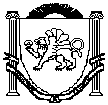 РЕСПУБЛИКА КРЫМНИЖНЕГОРСКИЙ РАЙОНЕМЕЛЬЯНОВСКИЙ СЕЛЬСКИЙ СОВЕТ39 - я сессия II-го созываРЕШЕНИЕ № 2 от 28.11.2023 года                                                                       с.ЕмельяновкаО внесении изменений в решение от 15.11.2022г. №3 «Об утверждении Порядка размера арендной платы, размера платы за сервитут, в том числе публичный, размера цены продажи земельных участков, размера платы за увеличение площади земельных участков, находящихся в частной собственности, в результате перераспределения таких земельных участков и земель и (или) земельных участков находящихся в муниципальной собственности муниципального образования Емельяновское сельское поселение Нижнегорского района Республики Крым»В соответствии с Федеральным законом от 06 октября 2003 года № 131-ФЗ «Об общих принципах организации местного самоуправления в Российской Федерации», постановлением Совета министров Республики Крым от 28 декабря 2019 г. N 821 «О порядке определения размера арендной платы, размера платы за сервитут, в том числе публичный, размера цены продажи земельных участков, находящихся в собственности Республики Крым, размера платы за увеличение площади земельных участков, находящихся в частной собственности, в результате перераспределения таких земельных участков и земель и (или) земельных участков, находящихся в собственности Республики Крым, и признании утратившим силу постановления Совета министров Республики Крым от 12 ноября 2014 года N 450» (с изменениями), постановлением Совета министров Республики Крым от 16 ноября 2022 года N 1010 «Об утверждении результатов определения кадастровой стоимости объектов недвижимости - земельных участков, расположенных на территории Республики Крым», руководствуясь Уставом муниципального образования Емельяновское сельское поселение Нижнегорского района Республики Крым, Емельяновский сельский совет Нижнегорского района Республики КрымРЕШИЛ:1.Внести следующие изменения в решение от 15.11.2022 г. № 3 «Об утверждении Порядка размера арендной платы, размера платы за сервитут, в том числе публичный, размера цены продажи земельных участков, размера платы за увеличение площади земельных участков, находящихся в частной собственности, в результате перераспределения таких земельных участков и земель и (или) земельных участков находящихся в муниципальной собственности муниципального образования Емельяновское  сельское  поселение Нижнегорского района Республики Крым»:1.1. В преамбуле слова «распоряжением Совета министров Республики Крым от 21 ноября 2019 года N 1492-р «О внесении изменений в распоряжение Совета министров Республики Крым от 29 ноября 2016 года N 1498-р и применении результатов государственной кадастровой оценки земельных участков, расположенных на территории Республики Крым» заменить словами «постановлением Совета министров Республики Крым от 16 ноября 2022 года N 1010 «Об утверждении результатов определения кадастровой стоимости объектов недвижимости - земельных участков, расположенных на территории Республики Крым».1.2. В приложении к решению:1.2.1. Пункты 2.6 и 2.7 изложить в следующей редакции:«2.6. В случае если у земельного участка установлен более чем один вид разрешенного использования, то при определении размера арендной платы применяется наибольший размер арендной платы, рассчитанный в соответствии с настоящим Порядком.2.7. Заключение дополнительных соглашений к договорам аренды земельных участков, соглашений о плате за сервитут, в том числе публичный, заключенных за период с 21 марта 2014 года по 31 декабря 2022 года, в связи со вступлением в силу с 1 января 2020 года и 1 января 2023 года результатов государственной кадастровой оценки земель, расположенных на территории Республики Крым, не требуется.Арендная плата, установленная в договорах аренды земельных участков, заключенных по результатам торгов (аукциона), изменению не подлежит и ежегодно увеличивается на размер уровня инфляции, установленный федеральным законом о бюджете Российской Федерации на очередной финансовый год и плановый период, который применяется ежегодно по состоянию на начало финансового года.».1.2.2. В подпункте 4.3.2 пункта 4.3 слова «20-50 процентов» заменить словами «25  процентов», слова «от 20 до 50 процентов» заменить словами «25 процентов»1.2.3. Подпункт 4.3.4 пункта 4.3 дополнить абзацем следующего содержания:«В случае если после даты подачи соответствующего заявления в уполномоченный орган, в Единый государственный реестр недвижимости внесены сведения о кадастровой стоимости испрашиваемого земельного участка, полученной по итогам проведения государственной кадастровой оценки, и такая кадастровая стоимость ниже кадастровой стоимости, которая была внесена в Единый государственный реестр недвижимости на дату подачи в уполномоченный орган соответствующего заявления, в целях определения размера цены продажи земельного участка в случаях, предусмотренных пунктами 4.2 и 4.3 настоящего Порядка, применяется кадастровая стоимость, внесенная в Единый государственный реестр недвижимости на дату заключения договора купли-продажи в отношении указанного земельного участка.».2. Обнародовать настоящее решение на информационном стенде в здании администрации Емельяновского сельского поселения Нижнегорского района Республики Крым, а также на официальном сайте в сети «Интернет»(http://emel-sovet.ru/).3. Настоящее решение вступает в силу после его обнародования.4. Контроль за исполнением настоящего решения оставляю за собой.ПредседательЕмельяновского сельского совета – глава администрацииЕмельяновского сельского поселения				Л.В.Цапенко